This form should be submitted to your campus Technology Transfer Office by SUNY faculty, staff, students and their collaborators to disclose inventions and discoveries.  Forms submitted must contain original signatures and preferably will be accompanied by an electronic copy of the form and any attachments. Publication or presentation prior to patent application filing in the US Patent & Trademark Office may jeopardize foreign patent rights, even if the publication is electronic (i.e. websites or email) or the presentation is not accompanied by slides or handouts.  Please submit this form to your technology transfer office at least one month before submitting manuscripts, abstracts, etc. that are related to this technology.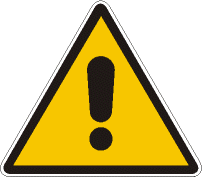 Campus OM SignatureNameTitleDateLast revised: 2014.2.10DOCKET NUMBER(RF SUNY USE ONLY)1. Title of Disclosed Technology (a brief, descriptive title that does not reveal unique features)2. Campus Location	3. Public Disclosures (Previous and/or Future Public Disclosures of the Technology)3. Public Disclosures (Previous and/or Future Public Disclosures of the Technology)3. Public Disclosures (Previous and/or Future Public Disclosures of the Technology)3. Public Disclosures (Previous and/or Future Public Disclosures of the Technology)3. Public Disclosures (Previous and/or Future Public Disclosures of the Technology)3. Public Disclosures (Previous and/or Future Public Disclosures of the Technology)3. Public Disclosures (Previous and/or Future Public Disclosures of the Technology)3. Public Disclosures (Previous and/or Future Public Disclosures of the Technology)3. Public Disclosures (Previous and/or Future Public Disclosures of the Technology)3. Public Disclosures (Previous and/or Future Public Disclosures of the Technology)3. Public Disclosures (Previous and/or Future Public Disclosures of the Technology)3. Public Disclosures (Previous and/or Future Public Disclosures of the Technology)3. Public Disclosures (Previous and/or Future Public Disclosures of the Technology)3. Public Disclosures (Previous and/or Future Public Disclosures of the Technology)3. Public Disclosures (Previous and/or Future Public Disclosures of the Technology)3. Public Disclosures (Previous and/or Future Public Disclosures of the Technology)3. Public Disclosures (Previous and/or Future Public Disclosures of the Technology)3. Public Disclosures (Previous and/or Future Public Disclosures of the Technology)Has the technology been presented or will it be presented in any of the following ways?  If you answer yes to any, please attach print and/or submit electronic copies of the relevant presentation(s).Has the technology been presented or will it be presented in any of the following ways?  If you answer yes to any, please attach print and/or submit electronic copies of the relevant presentation(s).Has the technology been presented or will it be presented in any of the following ways?  If you answer yes to any, please attach print and/or submit electronic copies of the relevant presentation(s).Has the technology been presented or will it be presented in any of the following ways?  If you answer yes to any, please attach print and/or submit electronic copies of the relevant presentation(s).Has the technology been presented or will it be presented in any of the following ways?  If you answer yes to any, please attach print and/or submit electronic copies of the relevant presentation(s).Has the technology been presented or will it be presented in any of the following ways?  If you answer yes to any, please attach print and/or submit electronic copies of the relevant presentation(s).Has the technology been presented or will it be presented in any of the following ways?  If you answer yes to any, please attach print and/or submit electronic copies of the relevant presentation(s).Has the technology been presented or will it be presented in any of the following ways?  If you answer yes to any, please attach print and/or submit electronic copies of the relevant presentation(s).Has the technology been presented or will it be presented in any of the following ways?  If you answer yes to any, please attach print and/or submit electronic copies of the relevant presentation(s).Has the technology been presented or will it be presented in any of the following ways?  If you answer yes to any, please attach print and/or submit electronic copies of the relevant presentation(s).Has the technology been presented or will it be presented in any of the following ways?  If you answer yes to any, please attach print and/or submit electronic copies of the relevant presentation(s).Has the technology been presented or will it be presented in any of the following ways?  If you answer yes to any, please attach print and/or submit electronic copies of the relevant presentation(s).Has the technology been presented or will it be presented in any of the following ways?  If you answer yes to any, please attach print and/or submit electronic copies of the relevant presentation(s).Has the technology been presented or will it be presented in any of the following ways?  If you answer yes to any, please attach print and/or submit electronic copies of the relevant presentation(s).Has the technology been presented or will it be presented in any of the following ways?  If you answer yes to any, please attach print and/or submit electronic copies of the relevant presentation(s).Has the technology been presented or will it be presented in any of the following ways?  If you answer yes to any, please attach print and/or submit electronic copies of the relevant presentation(s).Date (Actual or Expected)Journal(s), Location(s) or Company/Institution Name(s)A) Submit for Publication (manuscript or abstract)A) Submit for Publication (manuscript or abstract)A) Submit for Publication (manuscript or abstract)A) Submit for Publication (manuscript or abstract)A) Submit for Publication (manuscript or abstract)A) Submit for Publication (manuscript or abstract)A) Submit for Publication (manuscript or abstract)A) Submit for Publication (manuscript or abstract) YES YES NO NO NOB) Publish (abstract, journal article, website, etc.)B) Publish (abstract, journal article, website, etc.)B) Publish (abstract, journal article, website, etc.)B) Publish (abstract, journal article, website, etc.)B) Publish (abstract, journal article, website, etc.)B) Publish (abstract, journal article, website, etc.)B) Publish (abstract, journal article, website, etc.)B) Publish (abstract, journal article, website, etc.) YES YES NO NO NOC) Poster PresentationC) Poster PresentationC) Poster PresentationC) Poster PresentationC) Poster PresentationC) Poster PresentationC) Poster PresentationC) Poster Presentation YES YES NO NO NOD) Oral Presentation (conference, seminar, etc.)D) Oral Presentation (conference, seminar, etc.)D) Oral Presentation (conference, seminar, etc.)D) Oral Presentation (conference, seminar, etc.)D) Oral Presentation (conference, seminar, etc.)D) Oral Presentation (conference, seminar, etc.)D) Oral Presentation (conference, seminar, etc.)D) Oral Presentation (conference, seminar, etc.) YES YES NO NO NOE) Thesis DefenseE) Thesis DefenseE) Thesis DefenseE) Thesis DefenseE) Thesis DefenseE) Thesis DefenseE) Thesis DefenseE) Thesis Defense YES YES NO NO NOF) Grant ProposalF) Grant ProposalF) Grant ProposalF) Grant ProposalF) Grant ProposalF) Grant ProposalF) Grant ProposalF) Grant Proposal YES YES NO NO NOG) Disclose to IndustryG) Disclose to IndustryG) Disclose to IndustryG) Disclose to IndustryG) Disclose to IndustryG) Disclose to IndustryG) Disclose to IndustryG) Disclose to Industry YES YES NO NO NOH) Offer for sale or in use by othersH) Offer for sale or in use by othersH) Offer for sale or in use by othersH) Offer for sale or in use by othersH) Offer for sale or in use by othersH) Offer for sale or in use by othersH) Offer for sale or in use by othersH) Offer for sale or in use by others YES YES NO NO NOI) Other Public DisseminationI) Other Public DisseminationI) Other Public DisseminationI) Other Public DisseminationI) Other Public DisseminationI) Other Public DisseminationI) Other Public DisseminationI) Other Public Dissemination YES YES NO NO NO4. Funding (Sponsorship)4. Funding (Sponsorship)4. Funding (Sponsorship)4. Funding (Sponsorship)4. Funding (Sponsorship)4. Funding (Sponsorship)4. Funding (Sponsorship)4. Funding (Sponsorship)4. Funding (Sponsorship)What funds supported the work leading to this technology? (Please include federal, non-federal, foundation and industry funding, gifts, UB funds, etc.)  The university has legally mandated reporting requirements, which are handled through RF SUNY.  Please list ALL sources of funding for the technology.What funds supported the work leading to this technology? (Please include federal, non-federal, foundation and industry funding, gifts, UB funds, etc.)  The university has legally mandated reporting requirements, which are handled through RF SUNY.  Please list ALL sources of funding for the technology.What funds supported the work leading to this technology? (Please include federal, non-federal, foundation and industry funding, gifts, UB funds, etc.)  The university has legally mandated reporting requirements, which are handled through RF SUNY.  Please list ALL sources of funding for the technology.What funds supported the work leading to this technology? (Please include federal, non-federal, foundation and industry funding, gifts, UB funds, etc.)  The university has legally mandated reporting requirements, which are handled through RF SUNY.  Please list ALL sources of funding for the technology.What funds supported the work leading to this technology? (Please include federal, non-federal, foundation and industry funding, gifts, UB funds, etc.)  The university has legally mandated reporting requirements, which are handled through RF SUNY.  Please list ALL sources of funding for the technology.What funds supported the work leading to this technology? (Please include federal, non-federal, foundation and industry funding, gifts, UB funds, etc.)  The university has legally mandated reporting requirements, which are handled through RF SUNY.  Please list ALL sources of funding for the technology.What funds supported the work leading to this technology? (Please include federal, non-federal, foundation and industry funding, gifts, UB funds, etc.)  The university has legally mandated reporting requirements, which are handled through RF SUNY.  Please list ALL sources of funding for the technology.Name of Sponsor or CompanyInvestigatorGrant/Contract NumberProject Task Award Number5. Third Party Obligations5. Third Party Obligations5. Third Party Obligations5. Third Party Obligations5. Third Party Obligations5. Third Party ObligationsAre you a party to any other agreement(s) pertaining to the technology? (Material Transfer, Collaboration, Confidentiality, Facilities Use, etc.)?  Yes  NoIf yes, please list Company or Institution, Type of Agreement, and Date (Please submit copies of these agreements with this form):If yes, please list Company or Institution, Type of Agreement, and Date (Please submit copies of these agreements with this form):If yes, please list Company or Institution, Type of Agreement, and Date (Please submit copies of these agreements with this form):If yes, please list Company or Institution, Type of Agreement, and Date (Please submit copies of these agreements with this form):If yes, please list Company or Institution, Type of Agreement, and Date (Please submit copies of these agreements with this form):6. Marketing Targets6. Marketing Targets6. Marketing Targets6. Marketing Targets6. Marketing Targets6. Marketing TargetsList companies that would be interested in or have already inquired about commercializing the technology.Attach additional sheets if necessary.List companies that would be interested in or have already inquired about commercializing the technology.Attach additional sheets if necessary.List companies that would be interested in or have already inquired about commercializing the technology.Attach additional sheets if necessary.List companies that would be interested in or have already inquired about commercializing the technology.Attach additional sheets if necessary.List companies that would be interested in or have already inquired about commercializing the technology.Attach additional sheets if necessary.Company NameContact NameEmail7. Prototypes and/or Samples7. Prototypes and/or Samples7. Prototypes and/or Samples7. Prototypes and/or Samples7. Prototypes and/or Samples7. Prototypes and/or Samples7. Prototypes and/or SamplesAre prototypes and/or samples available for demonstration and/or testing?  Yes  No8. Description of the Technology 8. Description of the Technology 8. Description of the Technology 8. Description of the Technology A.Problem solved or need addressed by the technology.B.Detailed description of the technology.  Identify clearly what you consider your technology to be, as well as materials/methods used, operation, and utility of the technology, focusing on unique features that distinguish your technology from existing technologies.  The technology should be discussed in such detail as to enable a person skilled in the art to make and use the technology.  Additional considerations include:Describe the “best mode” for practicing the technologyIf known, identify substituents, equivalents and/or ranges for each inventive stepExplain what didn’t work as well as the challenges and obstacles that had to be overcome Pictures, data tables, manuscripts or anything that broadens the scope of the technology and makes the disclosure complete should be included.  If applicable, provide nucleotide or amino acid sequences.C.Potential Products/Services.  In order of decreasing likelihood, list as many actual or hypothetical products and/or services you can think of that might benefit from your technology and identify the end user(s) for each.  Be creative; attempt to think of broader and narrower applications for the technology than those that immediately come to mind, as well as applications that are outside of your own field.  D.Competitive and Alternative Products.List as many existing products and/or services that you can think of which meet essentially the same product or service goals as those listed above; also, if possible, please indicate the company that provides each such product or service.E.Advantages. Please list and/or describe all of the advantages (e.g. more efficient, cheaper, faster, etc.) that this technology possesses compared to alternative/competing products, processes or services.F.Disadvantages.  Please list and/or describe all of the disadvantages (e.g. costly to implement, difficult to manufacture, small market, etc.) that this technology possesses compared to alternative/competing products, processes or services.  Can these be overcome?  If yes, how?9. Background Information9. Background Information9. Background Information9. Background Information9. Background Information9. Background Information9. Background InformationA.  Is the technology related to a previous disclosure?  Yes  NoB.  Has a disclosure been submitted to another campus/Institution?  Yes  NoC.  Does the technology contain a software modification of existing work?  Yes  NoD.  Does the technology incorporate third party software including Open Source?  Yes  No10. Disclosing Parties10. Disclosing Parties10. Disclosing Parties10. Disclosing Parties10. Disclosing Parties10. Disclosing Parties10. Disclosing Parties10. Disclosing Parties10. Disclosing Parties10. Disclosing Parties10. Disclosing Parties10. Disclosing Parties10. Disclosing Parties10. Disclosing Parties10. Disclosing Parties10. Disclosing Parties10. Disclosing Parties10. Disclosing PartiesFor potentially patentable technologies:List only those who have contributed to the conception of the technology.  Under  patent law, an “inventor” is one who makes a material contribution to the subject matter of at least one claim of the patent.  Inventors do not include those who merely suggest an idea of a result rather than the means of accomplishing it, nor do they include those who merely carry out experiments planned wholly by another.  Therefore, a final determination of who to list as “inventors”, both on any patent application and on any patent that ultimately issues, will be made by UB’s patent counsel applying the legal standards for inventorship.List names in the order that they should appear in a patent application, if filed.Original signatures and complete contact information are required.Percent contributions to the technology should sum to 100.In case of computer software: Identify ALL individuals who have shared in the authorship of the software, and made a significant intellectual contribution to what are believed to be the novel or non-obvious aspects of the software described in the disclosure.Agree to Assign:All inventors with an obligation to assign to The Research Foundation for The State University of New York do hereby assign their right, title and interest in any intellectual property resulting herefrom to The Research Foundation for The State University of New York.Also, all inventors hereby agree to cooperate fully with The Research Foundation to investigate sponsorship, inventorship, facilities use, and any other facts or matters deemed necessary by the Foundation to manage effectively the intellectual property described herein.For potentially patentable technologies:List only those who have contributed to the conception of the technology.  Under  patent law, an “inventor” is one who makes a material contribution to the subject matter of at least one claim of the patent.  Inventors do not include those who merely suggest an idea of a result rather than the means of accomplishing it, nor do they include those who merely carry out experiments planned wholly by another.  Therefore, a final determination of who to list as “inventors”, both on any patent application and on any patent that ultimately issues, will be made by UB’s patent counsel applying the legal standards for inventorship.List names in the order that they should appear in a patent application, if filed.Original signatures and complete contact information are required.Percent contributions to the technology should sum to 100.In case of computer software: Identify ALL individuals who have shared in the authorship of the software, and made a significant intellectual contribution to what are believed to be the novel or non-obvious aspects of the software described in the disclosure.Agree to Assign:All inventors with an obligation to assign to The Research Foundation for The State University of New York do hereby assign their right, title and interest in any intellectual property resulting herefrom to The Research Foundation for The State University of New York.Also, all inventors hereby agree to cooperate fully with The Research Foundation to investigate sponsorship, inventorship, facilities use, and any other facts or matters deemed necessary by the Foundation to manage effectively the intellectual property described herein.For potentially patentable technologies:List only those who have contributed to the conception of the technology.  Under  patent law, an “inventor” is one who makes a material contribution to the subject matter of at least one claim of the patent.  Inventors do not include those who merely suggest an idea of a result rather than the means of accomplishing it, nor do they include those who merely carry out experiments planned wholly by another.  Therefore, a final determination of who to list as “inventors”, both on any patent application and on any patent that ultimately issues, will be made by UB’s patent counsel applying the legal standards for inventorship.List names in the order that they should appear in a patent application, if filed.Original signatures and complete contact information are required.Percent contributions to the technology should sum to 100.In case of computer software: Identify ALL individuals who have shared in the authorship of the software, and made a significant intellectual contribution to what are believed to be the novel or non-obvious aspects of the software described in the disclosure.Agree to Assign:All inventors with an obligation to assign to The Research Foundation for The State University of New York do hereby assign their right, title and interest in any intellectual property resulting herefrom to The Research Foundation for The State University of New York.Also, all inventors hereby agree to cooperate fully with The Research Foundation to investigate sponsorship, inventorship, facilities use, and any other facts or matters deemed necessary by the Foundation to manage effectively the intellectual property described herein.For potentially patentable technologies:List only those who have contributed to the conception of the technology.  Under  patent law, an “inventor” is one who makes a material contribution to the subject matter of at least one claim of the patent.  Inventors do not include those who merely suggest an idea of a result rather than the means of accomplishing it, nor do they include those who merely carry out experiments planned wholly by another.  Therefore, a final determination of who to list as “inventors”, both on any patent application and on any patent that ultimately issues, will be made by UB’s patent counsel applying the legal standards for inventorship.List names in the order that they should appear in a patent application, if filed.Original signatures and complete contact information are required.Percent contributions to the technology should sum to 100.In case of computer software: Identify ALL individuals who have shared in the authorship of the software, and made a significant intellectual contribution to what are believed to be the novel or non-obvious aspects of the software described in the disclosure.Agree to Assign:All inventors with an obligation to assign to The Research Foundation for The State University of New York do hereby assign their right, title and interest in any intellectual property resulting herefrom to The Research Foundation for The State University of New York.Also, all inventors hereby agree to cooperate fully with The Research Foundation to investigate sponsorship, inventorship, facilities use, and any other facts or matters deemed necessary by the Foundation to manage effectively the intellectual property described herein.For potentially patentable technologies:List only those who have contributed to the conception of the technology.  Under  patent law, an “inventor” is one who makes a material contribution to the subject matter of at least one claim of the patent.  Inventors do not include those who merely suggest an idea of a result rather than the means of accomplishing it, nor do they include those who merely carry out experiments planned wholly by another.  Therefore, a final determination of who to list as “inventors”, both on any patent application and on any patent that ultimately issues, will be made by UB’s patent counsel applying the legal standards for inventorship.List names in the order that they should appear in a patent application, if filed.Original signatures and complete contact information are required.Percent contributions to the technology should sum to 100.In case of computer software: Identify ALL individuals who have shared in the authorship of the software, and made a significant intellectual contribution to what are believed to be the novel or non-obvious aspects of the software described in the disclosure.Agree to Assign:All inventors with an obligation to assign to The Research Foundation for The State University of New York do hereby assign their right, title and interest in any intellectual property resulting herefrom to The Research Foundation for The State University of New York.Also, all inventors hereby agree to cooperate fully with The Research Foundation to investigate sponsorship, inventorship, facilities use, and any other facts or matters deemed necessary by the Foundation to manage effectively the intellectual property described herein.For potentially patentable technologies:List only those who have contributed to the conception of the technology.  Under  patent law, an “inventor” is one who makes a material contribution to the subject matter of at least one claim of the patent.  Inventors do not include those who merely suggest an idea of a result rather than the means of accomplishing it, nor do they include those who merely carry out experiments planned wholly by another.  Therefore, a final determination of who to list as “inventors”, both on any patent application and on any patent that ultimately issues, will be made by UB’s patent counsel applying the legal standards for inventorship.List names in the order that they should appear in a patent application, if filed.Original signatures and complete contact information are required.Percent contributions to the technology should sum to 100.In case of computer software: Identify ALL individuals who have shared in the authorship of the software, and made a significant intellectual contribution to what are believed to be the novel or non-obvious aspects of the software described in the disclosure.Agree to Assign:All inventors with an obligation to assign to The Research Foundation for The State University of New York do hereby assign their right, title and interest in any intellectual property resulting herefrom to The Research Foundation for The State University of New York.Also, all inventors hereby agree to cooperate fully with The Research Foundation to investigate sponsorship, inventorship, facilities use, and any other facts or matters deemed necessary by the Foundation to manage effectively the intellectual property described herein.For potentially patentable technologies:List only those who have contributed to the conception of the technology.  Under  patent law, an “inventor” is one who makes a material contribution to the subject matter of at least one claim of the patent.  Inventors do not include those who merely suggest an idea of a result rather than the means of accomplishing it, nor do they include those who merely carry out experiments planned wholly by another.  Therefore, a final determination of who to list as “inventors”, both on any patent application and on any patent that ultimately issues, will be made by UB’s patent counsel applying the legal standards for inventorship.List names in the order that they should appear in a patent application, if filed.Original signatures and complete contact information are required.Percent contributions to the technology should sum to 100.In case of computer software: Identify ALL individuals who have shared in the authorship of the software, and made a significant intellectual contribution to what are believed to be the novel or non-obvious aspects of the software described in the disclosure.Agree to Assign:All inventors with an obligation to assign to The Research Foundation for The State University of New York do hereby assign their right, title and interest in any intellectual property resulting herefrom to The Research Foundation for The State University of New York.Also, all inventors hereby agree to cooperate fully with The Research Foundation to investigate sponsorship, inventorship, facilities use, and any other facts or matters deemed necessary by the Foundation to manage effectively the intellectual property described herein.For potentially patentable technologies:List only those who have contributed to the conception of the technology.  Under  patent law, an “inventor” is one who makes a material contribution to the subject matter of at least one claim of the patent.  Inventors do not include those who merely suggest an idea of a result rather than the means of accomplishing it, nor do they include those who merely carry out experiments planned wholly by another.  Therefore, a final determination of who to list as “inventors”, both on any patent application and on any patent that ultimately issues, will be made by UB’s patent counsel applying the legal standards for inventorship.List names in the order that they should appear in a patent application, if filed.Original signatures and complete contact information are required.Percent contributions to the technology should sum to 100.In case of computer software: Identify ALL individuals who have shared in the authorship of the software, and made a significant intellectual contribution to what are believed to be the novel or non-obvious aspects of the software described in the disclosure.Agree to Assign:All inventors with an obligation to assign to The Research Foundation for The State University of New York do hereby assign their right, title and interest in any intellectual property resulting herefrom to The Research Foundation for The State University of New York.Also, all inventors hereby agree to cooperate fully with The Research Foundation to investigate sponsorship, inventorship, facilities use, and any other facts or matters deemed necessary by the Foundation to manage effectively the intellectual property described herein.For potentially patentable technologies:List only those who have contributed to the conception of the technology.  Under  patent law, an “inventor” is one who makes a material contribution to the subject matter of at least one claim of the patent.  Inventors do not include those who merely suggest an idea of a result rather than the means of accomplishing it, nor do they include those who merely carry out experiments planned wholly by another.  Therefore, a final determination of who to list as “inventors”, both on any patent application and on any patent that ultimately issues, will be made by UB’s patent counsel applying the legal standards for inventorship.List names in the order that they should appear in a patent application, if filed.Original signatures and complete contact information are required.Percent contributions to the technology should sum to 100.In case of computer software: Identify ALL individuals who have shared in the authorship of the software, and made a significant intellectual contribution to what are believed to be the novel or non-obvious aspects of the software described in the disclosure.Agree to Assign:All inventors with an obligation to assign to The Research Foundation for The State University of New York do hereby assign their right, title and interest in any intellectual property resulting herefrom to The Research Foundation for The State University of New York.Also, all inventors hereby agree to cooperate fully with The Research Foundation to investigate sponsorship, inventorship, facilities use, and any other facts or matters deemed necessary by the Foundation to manage effectively the intellectual property described herein.For potentially patentable technologies:List only those who have contributed to the conception of the technology.  Under  patent law, an “inventor” is one who makes a material contribution to the subject matter of at least one claim of the patent.  Inventors do not include those who merely suggest an idea of a result rather than the means of accomplishing it, nor do they include those who merely carry out experiments planned wholly by another.  Therefore, a final determination of who to list as “inventors”, both on any patent application and on any patent that ultimately issues, will be made by UB’s patent counsel applying the legal standards for inventorship.List names in the order that they should appear in a patent application, if filed.Original signatures and complete contact information are required.Percent contributions to the technology should sum to 100.In case of computer software: Identify ALL individuals who have shared in the authorship of the software, and made a significant intellectual contribution to what are believed to be the novel or non-obvious aspects of the software described in the disclosure.Agree to Assign:All inventors with an obligation to assign to The Research Foundation for The State University of New York do hereby assign their right, title and interest in any intellectual property resulting herefrom to The Research Foundation for The State University of New York.Also, all inventors hereby agree to cooperate fully with The Research Foundation to investigate sponsorship, inventorship, facilities use, and any other facts or matters deemed necessary by the Foundation to manage effectively the intellectual property described herein.For potentially patentable technologies:List only those who have contributed to the conception of the technology.  Under  patent law, an “inventor” is one who makes a material contribution to the subject matter of at least one claim of the patent.  Inventors do not include those who merely suggest an idea of a result rather than the means of accomplishing it, nor do they include those who merely carry out experiments planned wholly by another.  Therefore, a final determination of who to list as “inventors”, both on any patent application and on any patent that ultimately issues, will be made by UB’s patent counsel applying the legal standards for inventorship.List names in the order that they should appear in a patent application, if filed.Original signatures and complete contact information are required.Percent contributions to the technology should sum to 100.In case of computer software: Identify ALL individuals who have shared in the authorship of the software, and made a significant intellectual contribution to what are believed to be the novel or non-obvious aspects of the software described in the disclosure.Agree to Assign:All inventors with an obligation to assign to The Research Foundation for The State University of New York do hereby assign their right, title and interest in any intellectual property resulting herefrom to The Research Foundation for The State University of New York.Also, all inventors hereby agree to cooperate fully with The Research Foundation to investigate sponsorship, inventorship, facilities use, and any other facts or matters deemed necessary by the Foundation to manage effectively the intellectual property described herein.For potentially patentable technologies:List only those who have contributed to the conception of the technology.  Under  patent law, an “inventor” is one who makes a material contribution to the subject matter of at least one claim of the patent.  Inventors do not include those who merely suggest an idea of a result rather than the means of accomplishing it, nor do they include those who merely carry out experiments planned wholly by another.  Therefore, a final determination of who to list as “inventors”, both on any patent application and on any patent that ultimately issues, will be made by UB’s patent counsel applying the legal standards for inventorship.List names in the order that they should appear in a patent application, if filed.Original signatures and complete contact information are required.Percent contributions to the technology should sum to 100.In case of computer software: Identify ALL individuals who have shared in the authorship of the software, and made a significant intellectual contribution to what are believed to be the novel or non-obvious aspects of the software described in the disclosure.Agree to Assign:All inventors with an obligation to assign to The Research Foundation for The State University of New York do hereby assign their right, title and interest in any intellectual property resulting herefrom to The Research Foundation for The State University of New York.Also, all inventors hereby agree to cooperate fully with The Research Foundation to investigate sponsorship, inventorship, facilities use, and any other facts or matters deemed necessary by the Foundation to manage effectively the intellectual property described herein.For potentially patentable technologies:List only those who have contributed to the conception of the technology.  Under  patent law, an “inventor” is one who makes a material contribution to the subject matter of at least one claim of the patent.  Inventors do not include those who merely suggest an idea of a result rather than the means of accomplishing it, nor do they include those who merely carry out experiments planned wholly by another.  Therefore, a final determination of who to list as “inventors”, both on any patent application and on any patent that ultimately issues, will be made by UB’s patent counsel applying the legal standards for inventorship.List names in the order that they should appear in a patent application, if filed.Original signatures and complete contact information are required.Percent contributions to the technology should sum to 100.In case of computer software: Identify ALL individuals who have shared in the authorship of the software, and made a significant intellectual contribution to what are believed to be the novel or non-obvious aspects of the software described in the disclosure.Agree to Assign:All inventors with an obligation to assign to The Research Foundation for The State University of New York do hereby assign their right, title and interest in any intellectual property resulting herefrom to The Research Foundation for The State University of New York.Also, all inventors hereby agree to cooperate fully with The Research Foundation to investigate sponsorship, inventorship, facilities use, and any other facts or matters deemed necessary by the Foundation to manage effectively the intellectual property described herein.For potentially patentable technologies:List only those who have contributed to the conception of the technology.  Under  patent law, an “inventor” is one who makes a material contribution to the subject matter of at least one claim of the patent.  Inventors do not include those who merely suggest an idea of a result rather than the means of accomplishing it, nor do they include those who merely carry out experiments planned wholly by another.  Therefore, a final determination of who to list as “inventors”, both on any patent application and on any patent that ultimately issues, will be made by UB’s patent counsel applying the legal standards for inventorship.List names in the order that they should appear in a patent application, if filed.Original signatures and complete contact information are required.Percent contributions to the technology should sum to 100.In case of computer software: Identify ALL individuals who have shared in the authorship of the software, and made a significant intellectual contribution to what are believed to be the novel or non-obvious aspects of the software described in the disclosure.Agree to Assign:All inventors with an obligation to assign to The Research Foundation for The State University of New York do hereby assign their right, title and interest in any intellectual property resulting herefrom to The Research Foundation for The State University of New York.Also, all inventors hereby agree to cooperate fully with The Research Foundation to investigate sponsorship, inventorship, facilities use, and any other facts or matters deemed necessary by the Foundation to manage effectively the intellectual property described herein.1.Primary Contact NamePrimary Contact NamePrimary Contact Name Dr.      Mr.      Ms. Dr.      Mr.      Ms. Dr.      Mr.      Ms.SUNY AffiliationSUNY AffiliationSUNY Affiliation Faculty        Staff        Student Faculty        Staff        Student Faculty        Staff        Student Faculty        Staff        Student Faculty        Staff        Student Faculty        Staff        StudentOther Affiliation(s)Other Affiliation(s)Job TitleJob TitleJob TitleCitizenshipCitizenshipDepartment, Center or InstituteDepartment, Center or InstituteDepartment, Center or InstituteStreet AddressCity, State, ZipStreet AddressCity, State, ZipDeanDeanDeanHome PhoneHome PhoneChairChairChairMobile PhoneMobile Phone% contribution to the technology (sum to 100)% contribution to the technology (sum to 100)% contribution to the technology (sum to 100)Campus/Work AddressCampus/Work AddressNature of contributionNature of contributionNature of contributionCampus/Work PhoneCampus/Work PhoneNature of contributionNature of contributionNature of contributionCampus/Work FaxCampus/Work FaxNature of contributionNature of contributionNature of contributionEmailEmailSignatureSignatureSignatureDateDate2.NameNameName Dr.      Mr.      Ms. Dr.      Mr.      Ms. Dr.      Mr.      Ms.SUNY AffiliationSUNY AffiliationSUNY Affiliation Faculty        Staff        Student Faculty        Staff        Student Faculty        Staff        Student Faculty        Staff        Student Faculty        Staff        Student Faculty        Staff        StudentOther Affiliation(s)Other Affiliation(s)Job TitleJob TitleJob TitleCitizenshipCitizenshipDepartment, Center or InstituteDepartment, Center or InstituteDepartment, Center or InstituteStreet AddressCity, State, ZipStreet AddressCity, State, ZipDeanDeanDeanHome PhoneHome PhoneChairChairChairMobile PhoneMobile Phone% contribution to the technology (sum to 100)% contribution to the technology (sum to 100)% contribution to the technology (sum to 100)Campus/Work AddressCampus/Work AddressNature of contributionNature of contributionNature of contributionCampus/Work PhoneCampus/Work PhoneNature of contributionNature of contributionNature of contributionCampus/Work FaxCampus/Work FaxNature of contributionNature of contributionNature of contributionEmailEmailSignatureSignatureSignatureDateDate3.NameNameName Dr.      Mr.      Ms. Dr.      Mr.      Ms. Dr.      Mr.      Ms.SUNY AffiliationSUNY AffiliationSUNY Affiliation Faculty        Staff        Student Faculty        Staff        Student Faculty        Staff        Student Faculty        Staff        Student Faculty        Staff        Student Faculty        Staff        StudentOther Affiliation(s)Other Affiliation(s)Job TitleJob TitleJob TitleCitizenshipCitizenshipDepartment, Center or InstituteDepartment, Center or InstituteDepartment, Center or InstituteStreet AddressCity, State, ZipStreet AddressCity, State, ZipDeanDeanDeanHome PhoneHome PhoneChairChairChairMobile PhoneMobile Phone% contribution to the technology (total = 100)% contribution to the technology (total = 100)% contribution to the technology (total = 100)Campus/Work AddressCampus/Work AddressNature of contributionNature of contributionNature of contributionCampus/Work PhoneCampus/Work PhoneNature of contributionNature of contributionNature of contributionCampus/Work FaxCampus/Work FaxNature of contributionNature of contributionNature of contributionEmailEmailSignatureSignatureSignatureDateDate4.NameNameName Dr.      Mr.      Ms. Dr.      Mr.      Ms. Dr.      Mr.      Ms.SUNY AffiliationSUNY AffiliationSUNY Affiliation Faculty        Staff        Student Faculty        Staff        Student Faculty        Staff        Student Faculty        Staff        Student Faculty        Staff        Student Faculty        Staff        StudentOther Affiliation(s)Other Affiliation(s)Job TitleJob TitleJob TitleCitizenshipCitizenshipDepartment, Center or InstituteDepartment, Center or InstituteDepartment, Center or InstituteStreet AddressCity, State, ZipStreet AddressCity, State, ZipDeanDeanDeanHome PhoneHome PhoneChairChairChairMobile PhoneMobile Phone% contribution to the technology (total = 100)% contribution to the technology (total = 100)% contribution to the technology (total = 100)Campus/Work AddressCampus/Work AddressNature of contributionNature of contributionNature of contributionCampus/Work PhoneCampus/Work PhoneNature of contributionNature of contributionNature of contributionCampus/Work FaxCampus/Work FaxNature of contributionNature of contributionNature of contributionEmailEmailSignatureSignatureSignatureDateDate